18 апреляТема «Составной оператор. Многообразие способов записи ветвлений»Посмотреть презентацию в почте классаСоставить блок схемы к заданиямДо 26 апреля прислать выполненные задания на электронную почту spiolvich@yandex.ruЗадания  Задание1. Задан алгоритм,   который позволяет определить среднее арифметическое двух чисел, если a положительное и частное (a/b) в противном случае.алг числа    вещ a,b,cнач    ввод a,b    если a>0        то       с:=(a+b)/2        иначе с:=a/b    все    вывод сконКаким будет результат выполнения этого алгоритма, при а =5, b=-2Составьте блок-схему к этому алгоритму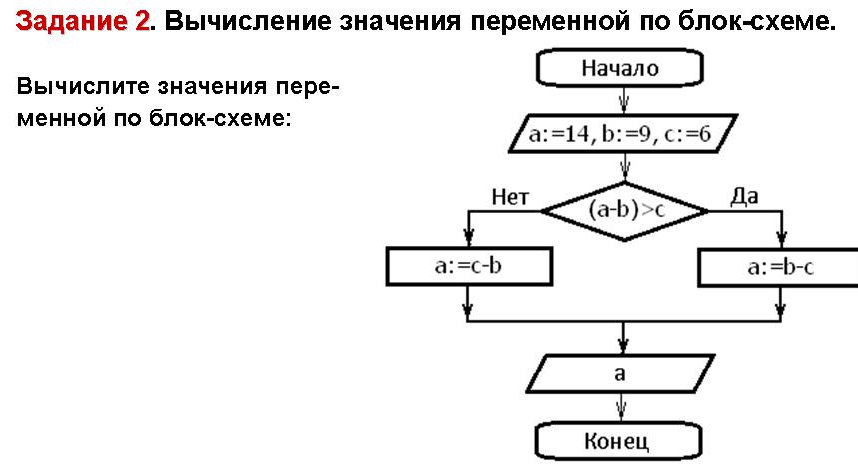 Задание 3. Оставить к блок-схеме программу на алгоритмическом языке  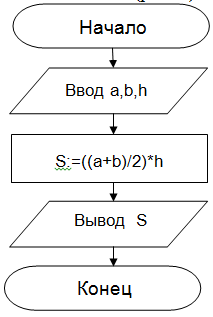 Задание 4. Дан  отрывок  программ на языке ПаскальБыло проведено 9 запусков программы, при которых в качестве значений переменных s и t вводились следующие пары чисел:(3, –3); (7, 6); (–4, 1); (2, 9); (12, 7); (–11, 4); (–8, 13); (10, 9); (6, 5).Сколько было запусков, при которых программа напечатала «YES»?var s, t: integer;begin    readln(s);    readln(t);    if (s > 4) and (t > 2)        then writeln('YES')        else writeln('NO')end.